พิธีเจริญพระพุทธมนต์ วัดคลองมะนาวโรงเรียนบ้านคลองมะนาวโรงเรียนบ้านคลองมะนาววันที่  3  ตุลาคม  2559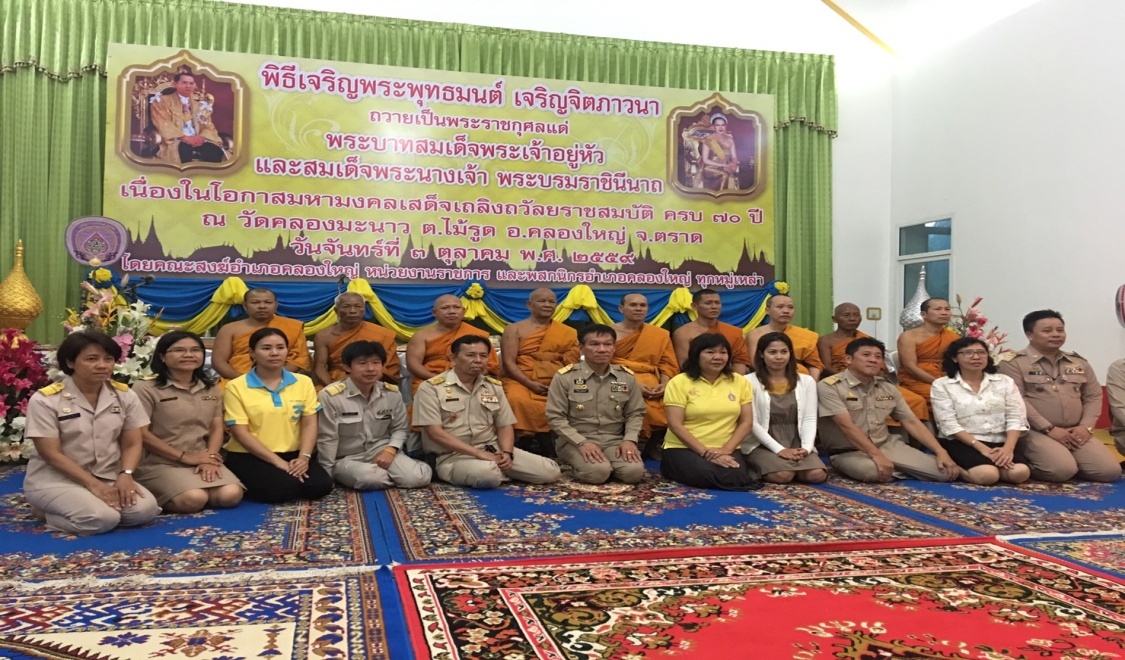 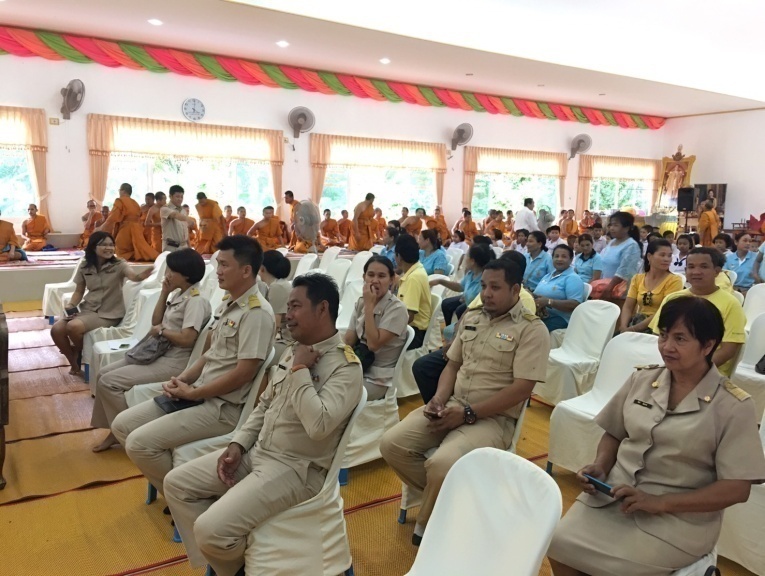 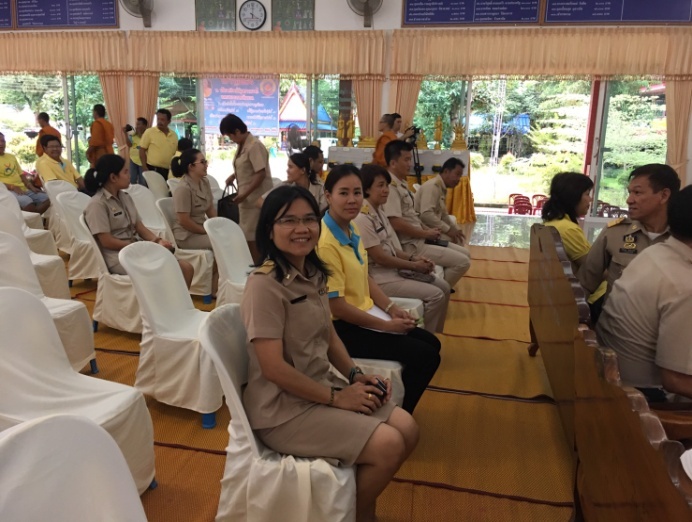 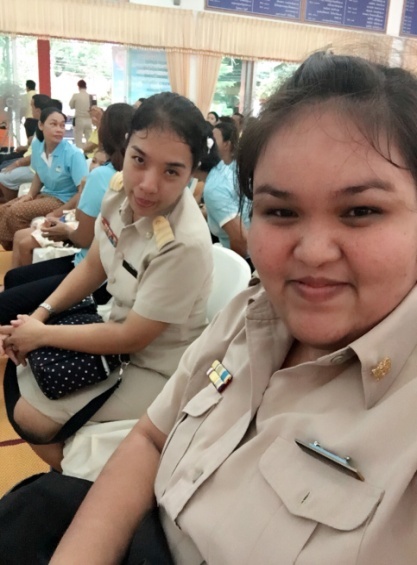 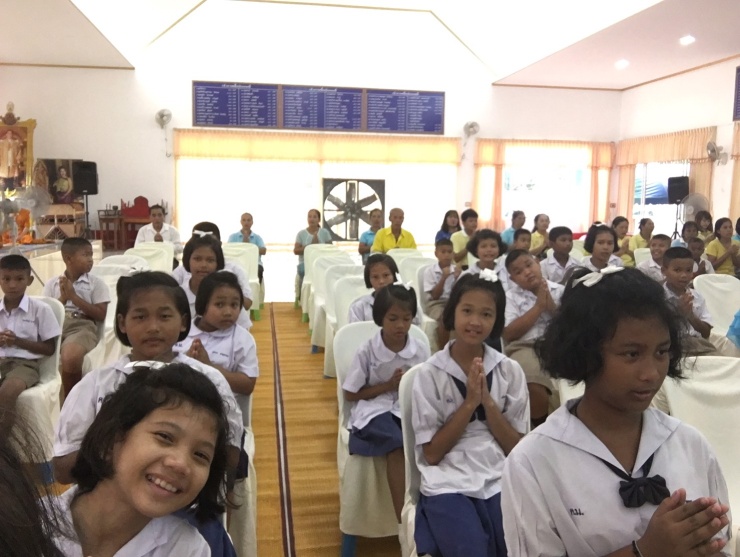 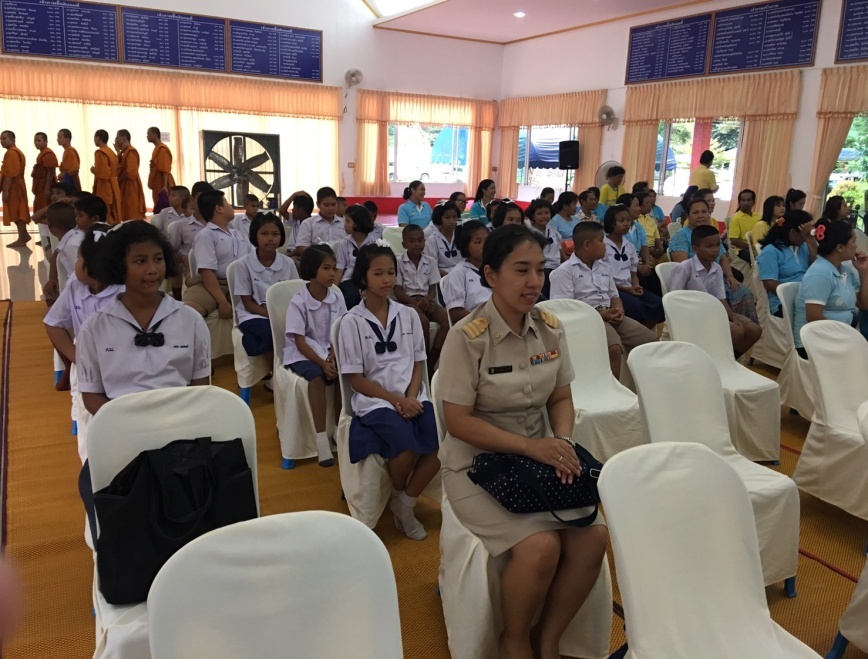 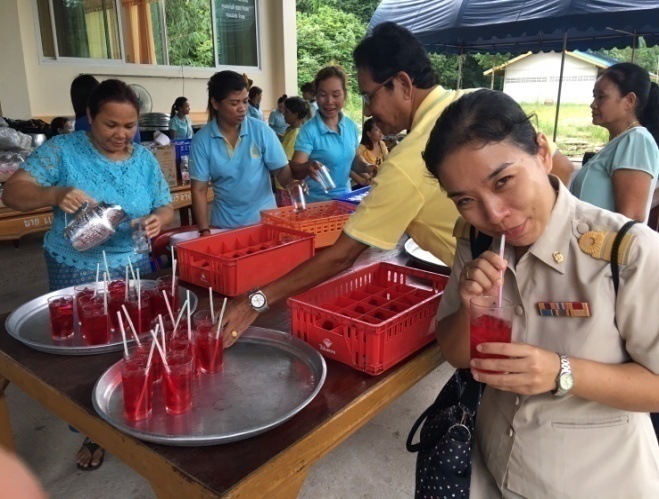 